					APRIL FAMILY ACTIVITY CALENDAR			 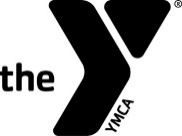 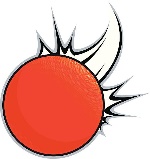 SUNDAYMONDAYTUESDAYWEDNESDAYTHURSDAYFRIDAYSATURDAY1.DodgeballKids Gym6:30 to 7:30p2.WalleyballRacquetball Ct6:00 to 7:00p3.KickballKids Gym6:00 to 7:30pm4.5.PickleballKids Gym6:00 to 7:00p6.7.8.DodgeballKids Gym6:30 to 7:30p9.WalleyballRacquetball Ct6:00 to 7:00p10.KickballKids Gym6:00 to 7:30pm11.12.Friendship Bracelet MakingKids Gym6:00 to 7:30p13.14.15.DodgeballKids Gym6:30 to 7:30p16.WalleyballRacquetball Ct6:00 to 7:00p17.KickballKids Gym6:00 to 7:30pm18.19.CLOSED FOR GOOD FRIDAY20.21.CLOSED FOR EASTER22.DodgeballKids Gym6:30 to 7:30p23.WalleyballRacquetball Ct6:00 to 7:00p24.KickballKids Gym6:00 to 7:30pm25.26.Parents Night Out!5-9pmRegister at Desk!27.28.29.DodgeballKids Gym6:30 to 7:30p30.WalleyballRacquetball Ct6:00 to 7:00p